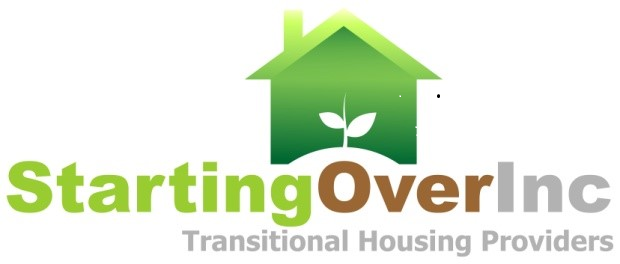 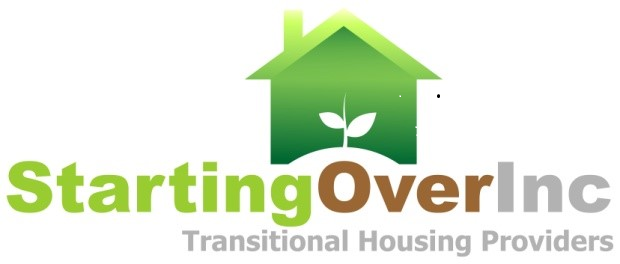 CULTIVATION2022 Starting Over, Inc. Luncheon &Barbara Barker Award CelebrationCorona Circle City CenterFRIDAY December 9, 2022 11:30 AM – 1:30 PMPlease Return Sponsorship Form No Later Than November 12, 2022.  You may request to be invoiced.officePURCHASE FORMPURCHASE FORMPURCHASE FORMPURCHASE FORMPURCHASE FORMPURCHASE FORMPURCHASE FORMPURCHASE FORMPURCHASE FORMPURCHASE FORMPURCHASE FORMPURCHASE FORMPURCHASE FORMXSPONSORSHIP**See the SPONSORSHIP, PROGRAM, SEATING BENEFITS & PRICING TABLE for Sponsorship Details.SPONSORSHIP**See the SPONSORSHIP, PROGRAM, SEATING BENEFITS & PRICING TABLE for Sponsorship Details.SPONSORSHIP**See the SPONSORSHIP, PROGRAM, SEATING BENEFITS & PRICING TABLE for Sponsorship Details.SPONSORSHIP**See the SPONSORSHIP, PROGRAM, SEATING BENEFITS & PRICING TABLE for Sponsorship Details.SPONSORSHIP**See the SPONSORSHIP, PROGRAM, SEATING BENEFITS & PRICING TABLE for Sponsorship Details.SPONSORSHIP**See the SPONSORSHIP, PROGRAM, SEATING BENEFITS & PRICING TABLE for Sponsorship Details.SPONSORSHIP**See the SPONSORSHIP, PROGRAM, SEATING BENEFITS & PRICING TABLE for Sponsorship Details.SPONSORSHIP**See the SPONSORSHIP, PROGRAM, SEATING BENEFITS & PRICING TABLE for Sponsorship Details.SPONSORSHIP**See the SPONSORSHIP, PROGRAM, SEATING BENEFITS & PRICING TABLE for Sponsorship Details.SPONSORSHIP**See the SPONSORSHIP, PROGRAM, SEATING BENEFITS & PRICING TABLE for Sponsorship Details.SPONSORSHIP**See the SPONSORSHIP, PROGRAM, SEATING BENEFITS & PRICING TABLE for Sponsorship Details.SPONSORSHIP**See the SPONSORSHIP, PROGRAM, SEATING BENEFITS & PRICING TABLE for Sponsorship Details.DIAMOND (limited to 1 sponsor)DIAMOND (limited to 1 sponsor)DIAMOND (limited to 1 sponsor)DIAMOND (limited to 1 sponsor)DIAMOND (limited to 1 sponsor)DIAMOND (limited to 1 sponsor)                                   $10,000                                   $10,000                                   $10,000                                   $10,000                                   $10,000                                   $10,000PLATINUM (limited to 2 sponsors)PLATINUM (limited to 2 sponsors)PLATINUM (limited to 2 sponsors)PLATINUM (limited to 2 sponsors)PLATINUM (limited to 2 sponsors)PLATINUM (limited to 2 sponsors)$7,500$7,500$7,500$7,500$7,500$7,500GOLD (limited to 5 sponsors)GOLD (limited to 5 sponsors)GOLD (limited to 5 sponsors)GOLD (limited to 5 sponsors)GOLD (limited to 5 sponsors)GOLD (limited to 5 sponsors)$5,000$5,000$5,000$5,000$5,000$5,000SILVER SILVER SILVER SILVER SILVER SILVER $2,500$2,500$2,500$2,500$2,500$2,500BRONZE BRONZE BRONZE BRONZE BRONZE BRONZE                                    $1,000                                   $1,000                                   $1,000                                   $1,000                                   $1,000                                   $1,000XSPECIAL EDITION PROGRAM ADS**SPECIAL EDITION PROGRAM ADS**SPECIAL EDITION PROGRAM ADS**SPECIAL EDITION PROGRAM ADS**SPECIAL EDITION PROGRAM ADS**SPECIAL EDITION PROGRAM ADS**SPECIAL EDITION PROGRAM ADS**SPECIAL EDITION PROGRAM ADS**SPECIAL EDITION PROGRAM ADS**SPECIAL EDITION PROGRAM ADS**SPECIAL EDITION PROGRAM ADS**SPECIAL EDITION PROGRAM ADS**FULL PAGEFULL PAGEFULL PAGEFULL PAGEFULL PAGEFULL PAGE                                    $1,000                                    $1,000                                    $1,000                                    $1,000                                    $1,000                                    $1,000HALF PAGEHALF PAGEHALF PAGEHALF PAGEHALF PAGEHALF PAGE                                    $500                                    $500                                    $500                                    $500                                    $500                                    $500QUARTER PAGEQUARTER PAGEQUARTER PAGEQUARTER PAGEQUARTER PAGEQUARTER PAGE                                    $250                                    $250                                    $250                                    $250                                    $250                                    $250BUSINESS CARDBUSINESS CARDBUSINESS CARDBUSINESS CARDBUSINESS CARDBUSINESS CARD                                    $100                                    $100                                    $100                                    $100                                    $100                                    $100SEATING**SEATING**SEATING**SEATING**SEATING**SEATING**SEATING**SEATING**SEATING**SEATING**SEATING**SEATING**SEATING**TABLE(S) (8 Seats)TABLE(S) (8 Seats)TABLE(S) (8 Seats)$480$480No. of TablesNo. of TablesNo. of TablesNo. of TablesTotal $Total $SEAT(S)SEAT(S)SEAT(S)       $60       $60No. of SeatsNo. of SeatsNo. of SeatsNo. of SeatsTotal $Total $DONATED SEAT(S)DONATED SEAT(S)DONATED SEAT(S)IMPORTANT Please email names of attendees to office@startingoverinc.org by December 1, 2022.  We encourage the purchase and donation of seats for youth and seniors. Please indicate above the number of purchased seats you would like to donate.IMPORTANT Please email names of attendees to office@startingoverinc.org by December 1, 2022.  We encourage the purchase and donation of seats for youth and seniors. Please indicate above the number of purchased seats you would like to donate.IMPORTANT Please email names of attendees to office@startingoverinc.org by December 1, 2022.  We encourage the purchase and donation of seats for youth and seniors. Please indicate above the number of purchased seats you would like to donate.IMPORTANT Please email names of attendees to office@startingoverinc.org by December 1, 2022.  We encourage the purchase and donation of seats for youth and seniors. Please indicate above the number of purchased seats you would like to donate.IMPORTANT Please email names of attendees to office@startingoverinc.org by December 1, 2022.  We encourage the purchase and donation of seats for youth and seniors. Please indicate above the number of purchased seats you would like to donate.IMPORTANT Please email names of attendees to office@startingoverinc.org by December 1, 2022.  We encourage the purchase and donation of seats for youth and seniors. Please indicate above the number of purchased seats you would like to donate.IMPORTANT Please email names of attendees to office@startingoverinc.org by December 1, 2022.  We encourage the purchase and donation of seats for youth and seniors. Please indicate above the number of purchased seats you would like to donate.IMPORTANT Please email names of attendees to office@startingoverinc.org by December 1, 2022.  We encourage the purchase and donation of seats for youth and seniors. Please indicate above the number of purchased seats you would like to donate.IMPORTANT Please email names of attendees to office@startingoverinc.org by December 1, 2022.  We encourage the purchase and donation of seats for youth and seniors. Please indicate above the number of purchased seats you would like to donate.IMPORTANT Please email names of attendees to office@startingoverinc.org by December 1, 2022.  We encourage the purchase and donation of seats for youth and seniors. Please indicate above the number of purchased seats you would like to donate.IMPORTANT Please email names of attendees to office@startingoverinc.org by December 1, 2022.  We encourage the purchase and donation of seats for youth and seniors. Please indicate above the number of purchased seats you would like to donate.IMPORTANT Please email names of attendees to office@startingoverinc.org by December 1, 2022.  We encourage the purchase and donation of seats for youth and seniors. Please indicate above the number of purchased seats you would like to donate.IMPORTANT Please email names of attendees to office@startingoverinc.org by December 1, 2022.  We encourage the purchase and donation of seats for youth and seniors. Please indicate above the number of purchased seats you would like to donate.DONATIONSDONATIONSDONATIONSDONATIONSDONATIONSDONATIONSDONATIONSDONATIONSDONATIONSDONATIONSDONATIONSDONATIONSDONATIONSTRANSITIONAL AND PERMANENT HOUSING PROGRAMTRANSITIONAL AND PERMANENT HOUSING PROGRAMTRANSITIONAL AND PERMANENT HOUSING PROGRAMTRANSITIONAL AND PERMANENT HOUSING PROGRAMTRANSITIONAL AND PERMANENT HOUSING PROGRAMTRANSITIONAL AND PERMANENT HOUSING PROGRAMTRANSITIONAL AND PERMANENT HOUSING PROGRAMTRANSITIONAL AND PERMANENT HOUSING PROGRAMTRANSITIONAL AND PERMANENT HOUSING PROGRAMTRANSITIONAL AND PERMANENT HOUSING PROGRAMTRANSITIONAL AND PERMANENT HOUSING PROGRAM$$Riverside All of US or NONERiverside All of US or NONERiverside All of US or NONERiverside All of US or NONERiverside All of US or NONERiverside All of US or NONERiverside All of US or NONERiverside All of US or NONERiverside All of US or NONERiverside All of US or NONERiverside All of US or NONE$$I Am Unable to Attend But I Would Like to DONATE the Following I Am Unable to Attend But I Would Like to DONATE the Following I Am Unable to Attend But I Would Like to DONATE the Following I Am Unable to Attend But I Would Like to DONATE the Following I Am Unable to Attend But I Would Like to DONATE the Following I Am Unable to Attend But I Would Like to DONATE the Following I Am Unable to Attend But I Would Like to DONATE the Following I Am Unable to Attend But I Would Like to DONATE the Following I Am Unable to Attend But I Would Like to DONATE the Following I Am Unable to Attend But I Would Like to DONATE the Following I Am Unable to Attend But I Would Like to DONATE the Following $$TOTAL FOR ALL ITEMS SELECTED**TOTAL FOR ALL ITEMS SELECTED**TOTAL FOR ALL ITEMS SELECTED**TOTAL FOR ALL ITEMS SELECTED**TOTAL FOR ALL ITEMS SELECTED**TOTAL FOR ALL ITEMS SELECTED**TOTAL FOR ALL ITEMS SELECTED**TOTAL FOR ALL ITEMS SELECTED**TOTAL FOR ALL ITEMS SELECTED**TOTAL FOR ALL ITEMS SELECTED**TOTAL FOR ALL ITEMS SELECTED**TOTAL FOR ALL ITEMS SELECTED**TOTAL FOR ALL ITEMS SELECTED**Total Amount Due to Starting Over, Inc. Total Amount Due to Starting Over, Inc. Total Amount Due to Starting Over, Inc. Total Amount Due to Starting Over, Inc. Total Amount Due to Starting Over, Inc. Total Amount Due to Starting Over, Inc. Total Amount Due to Starting Over, Inc. Total Amount Due to Starting Over, Inc. Total Amount Due to Starting Over, Inc. Total Amount Due to Starting Over, Inc. Total Amount Due to Starting Over, Inc. $$REQUIRED PURCHASER INFORMATIONPlease Submit a Copy of THIS FORM with Your Check or Credit Card InformationREQUIRED PURCHASER INFORMATIONPlease Submit a Copy of THIS FORM with Your Check or Credit Card InformationREQUIRED PURCHASER INFORMATIONPlease Submit a Copy of THIS FORM with Your Check or Credit Card InformationREQUIRED PURCHASER INFORMATIONPlease Submit a Copy of THIS FORM with Your Check or Credit Card InformationREQUIRED PURCHASER INFORMATIONPlease Submit a Copy of THIS FORM with Your Check or Credit Card InformationREQUIRED PURCHASER INFORMATIONPlease Submit a Copy of THIS FORM with Your Check or Credit Card InformationREQUIRED PURCHASER INFORMATIONPlease Submit a Copy of THIS FORM with Your Check or Credit Card InformationREQUIRED PURCHASER INFORMATIONPlease Submit a Copy of THIS FORM with Your Check or Credit Card InformationREQUIRED PURCHASER INFORMATIONPlease Submit a Copy of THIS FORM with Your Check or Credit Card InformationREQUIRED PURCHASER INFORMATIONPlease Submit a Copy of THIS FORM with Your Check or Credit Card InformationREQUIRED PURCHASER INFORMATIONPlease Submit a Copy of THIS FORM with Your Check or Credit Card InformationREQUIRED PURCHASER INFORMATIONPlease Submit a Copy of THIS FORM with Your Check or Credit Card InformationREQUIRED PURCHASER INFORMATIONPlease Submit a Copy of THIS FORM with Your Check or Credit Card InformationREQUIRED PURCHASER INFORMATIONPlease Submit a Copy of THIS FORM with Your Check or Credit Card InformationOrganization Name:Organization Name:Contact Name:Contact Name:Address:Address:City, State, Zip:City, State, Zip:Phone:Phone:Email:Email:CHECK PAYMENT INFORMATIONCHECK PAYMENT INFORMATIONCREDIT CARD PAYMENT INFORMATIONCREDIT CARD PAYMENT INFORMATIONMake Checks Payable to:Starting Over, Inc. FundraiserCardholder Name  ___________________________Card Number         ___________________________Billing Zip Code     ___________________________Mailing Address:Starting Over, Inc. 6355 Riverside Ave, Ste 100Riverside CA 92506Expiration M/Yr    ___________________________Mailing Address:Starting Over, Inc. 6355 Riverside Ave, Ste 100Riverside CA 92506CVS 3 Digit Code   ___________________________Signature   __________________________________Mailing Address:Starting Over, Inc. 6355 Riverside Ave, Ste 100Riverside CA 92506Mailing Address:Starting Over, Inc. 6355 Riverside Ave, Ste 100Riverside CA 92506We are a 501(c)(3) nonprofit, Tax Id: 90-0455003.For additional information please contact: Starting Over, Inc at  951 898 0862 or office@startingoverinc.org.